Отчет о проделанной работе МБУ ДК «Восток»за период с 21сентября по 26 сентября 2020 годаВ пятницу 25 сентября и в субботу 26 сентября в ДК «Восток» состоялись молодежные дискотеки. Общее количество – 96 человек.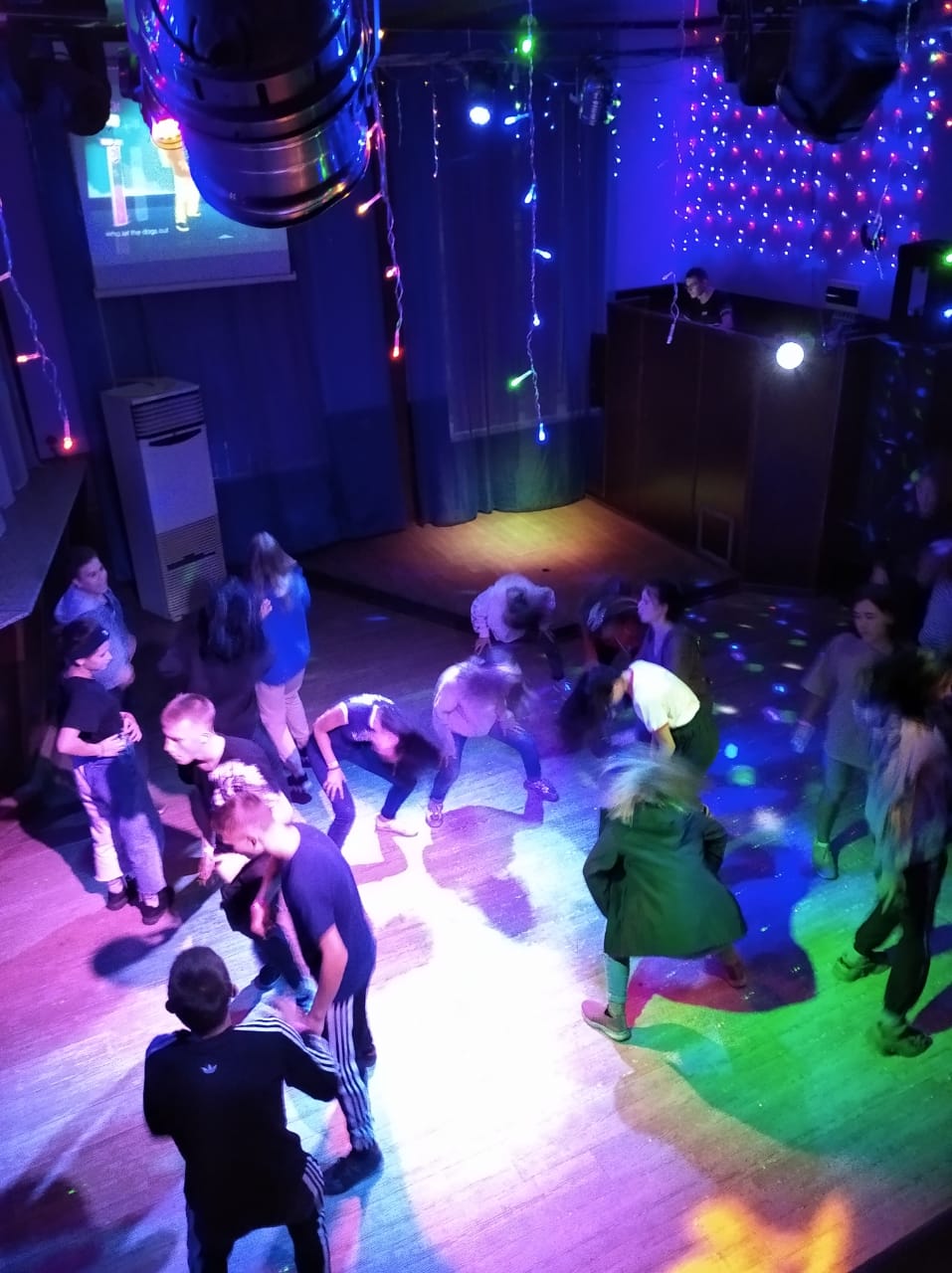 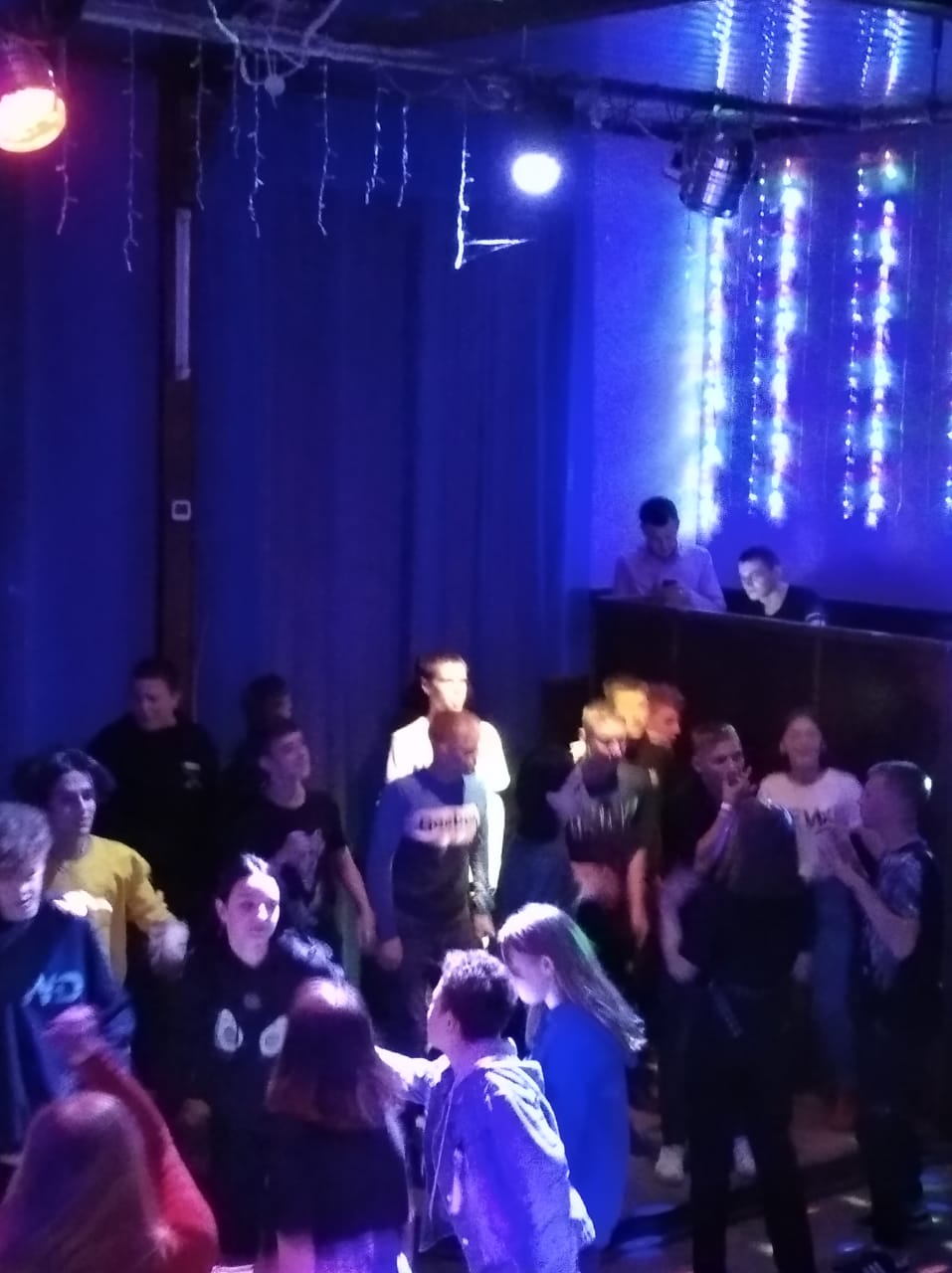 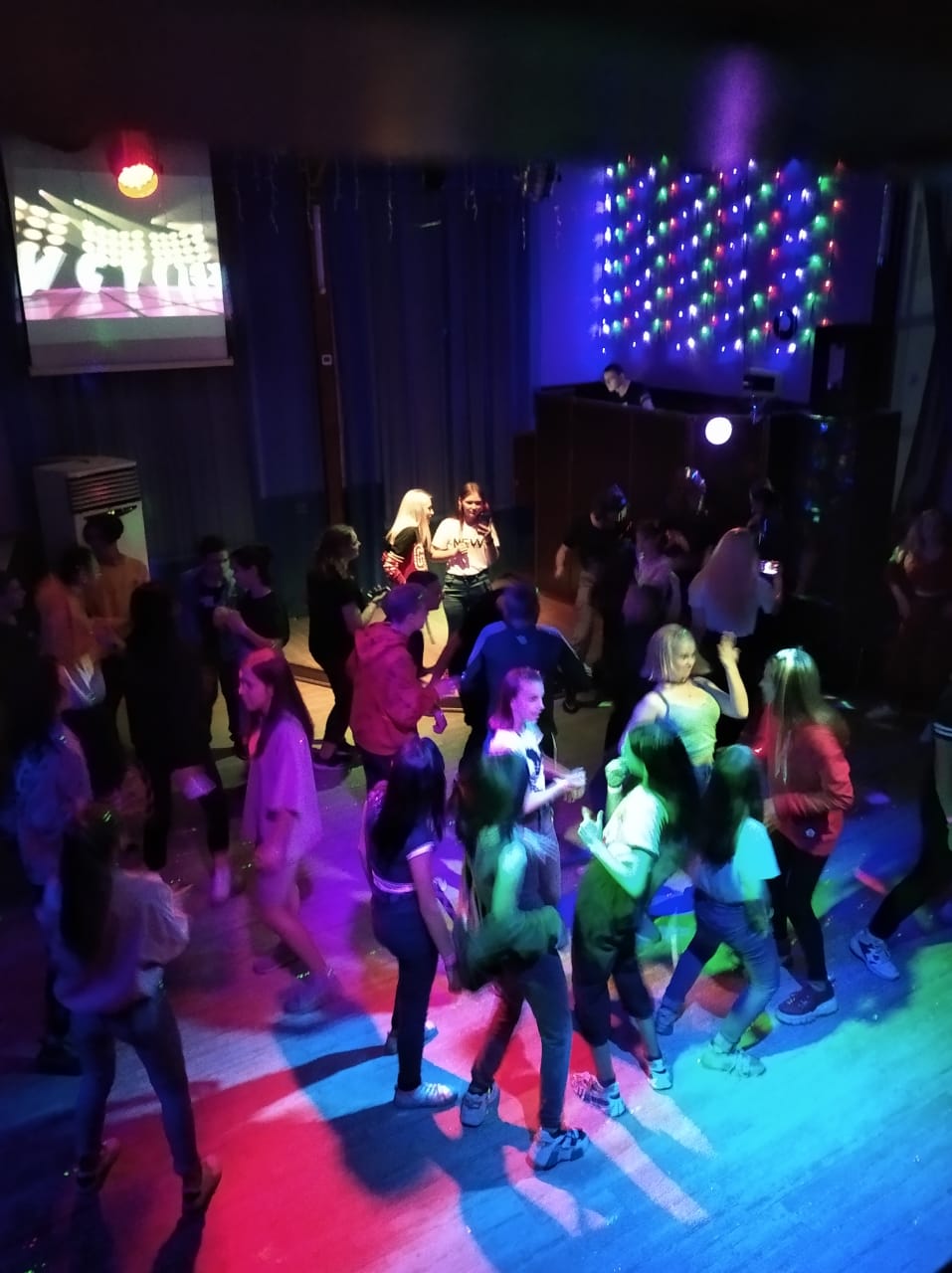 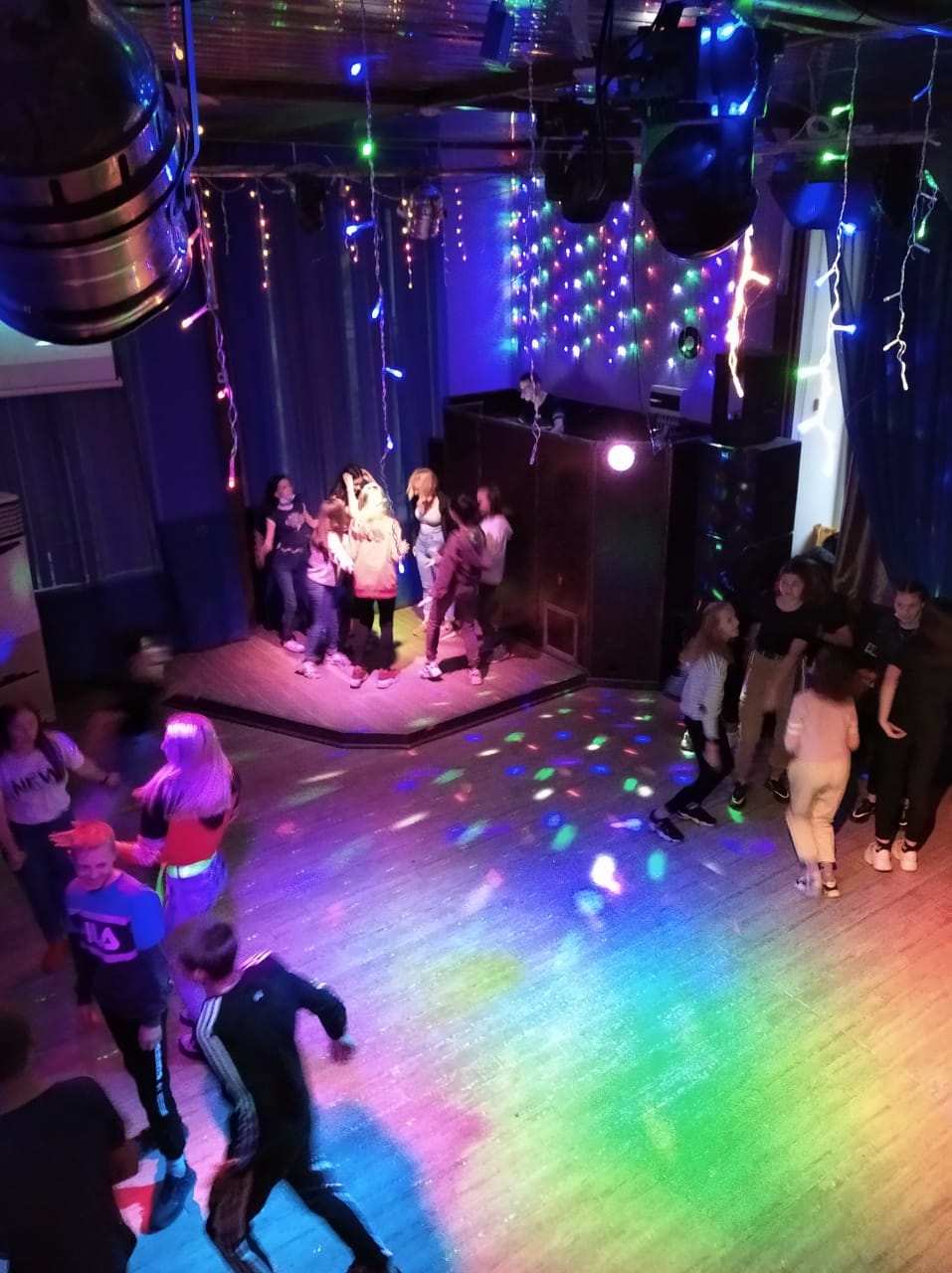 26 сентября в 9-00 на городской площади прошла «Зарядка чемпионов». Мероприятие посетило 50 человек. Тренера международного класса, основатель студии «Триумф» - Анна Леонтьева провела разминочную часть зарядки, а вторую часть тренировки провел  Владимир Малышко, руководитель спортивного комплекса «Ударник», квалифицированный тренера по боксу и кикбоксингу, победитель первенства края по кикбоксингу, победитель и призер соревнований различного уровня по боевым единоборствам. 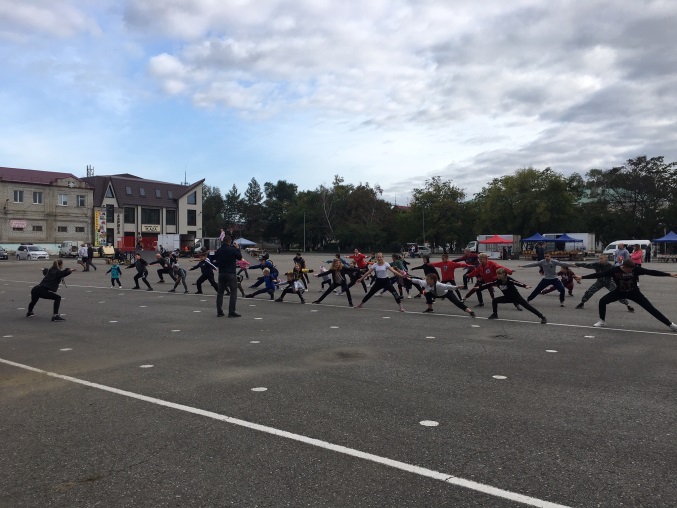 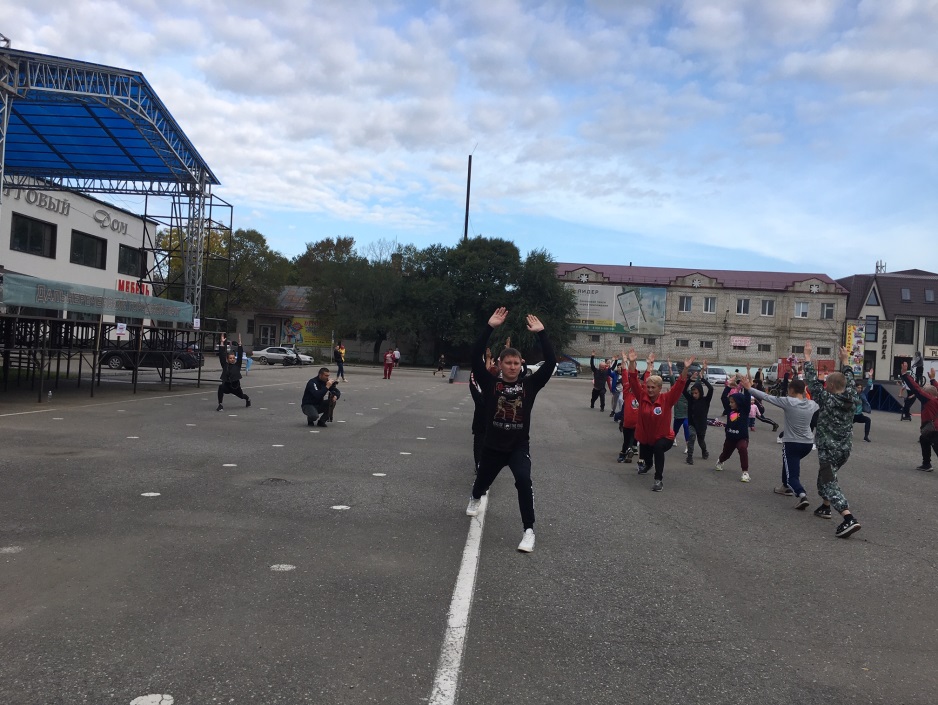 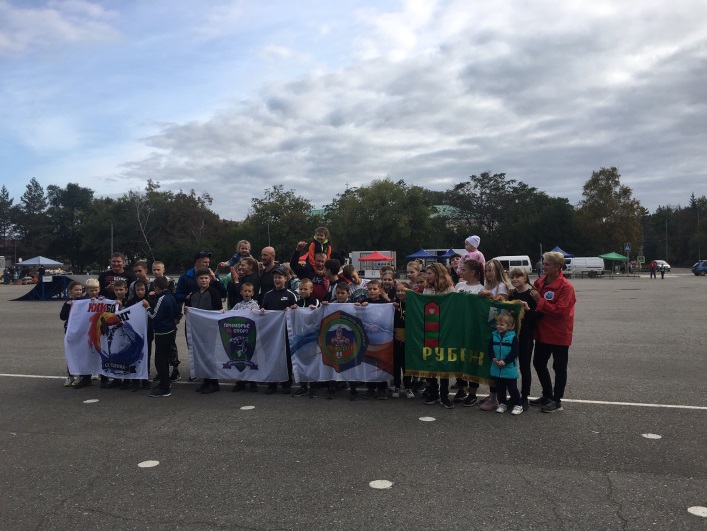 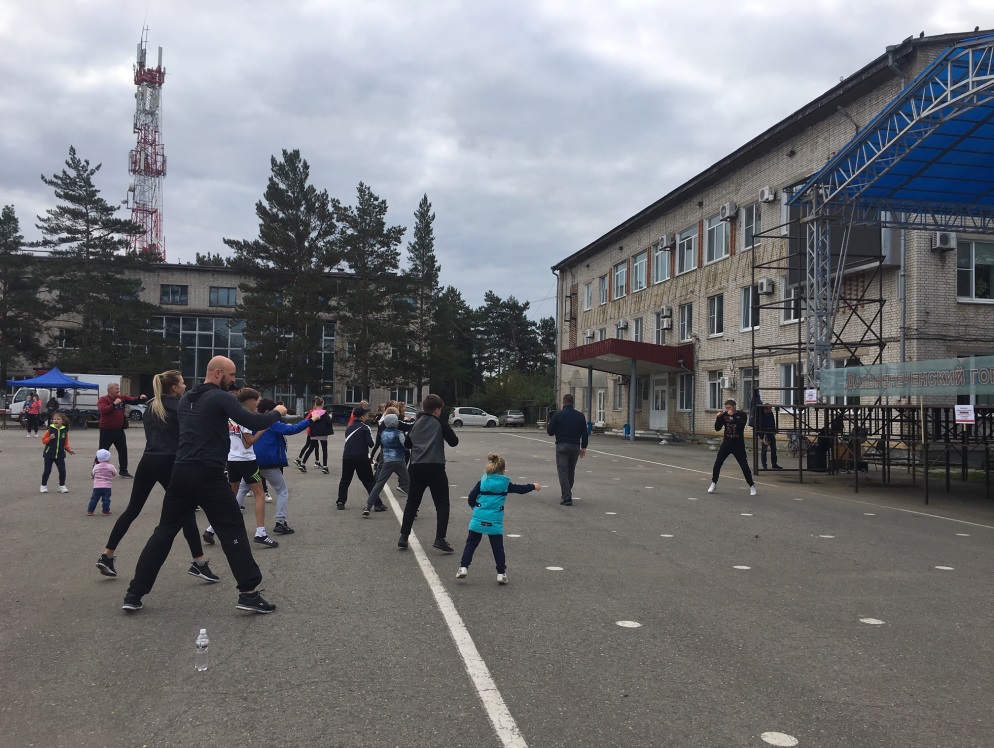 Отчет о проделанной работе клуба «Космос» с.Грушевое  	23.09.2020год. Провели в группе WhatsApp онлайн «Конкурс талантов». Все люди в чём-то талантливы. Каждый человек талантлив по-своему: кто-то поет, кто-то танцует. А некоторым нравится заниматься рукоделием, выращивать цветы или овощи. В общем, направлений для творчества много, только выбирай для души. Но не каждому удается обнаружить в себе одарённость и проявить его. Вот поэтому мы провели этот конкурс. Участники присылали фото и видео своих достижений.Мир творчества удивителен тем, что в нем нет границ, как и нет границ для нашей Вселенной, усеянной множеством звёзд. Сколько их? Миллионы! Много миллионов. И сегодня загорелись новые огоньки от наших талантливых участников «Конкурса талантов». Спасибо всем  за участие! 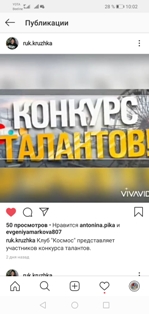 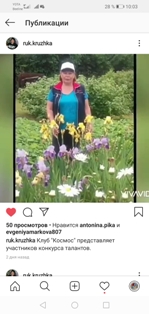 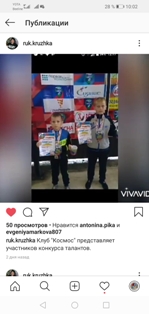 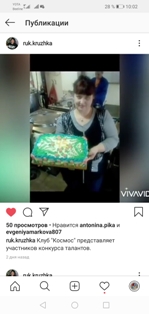 Всего 12 человек приняло участие в конкурсе. Просмотров в инстаграме - 242 .К нам в клуб уже приходят дети и участники клубных формирований. Мы с ними играем, проводим занятия кружков. Заполняемость на занятиях небольшая. Но мы рады общению с детьми.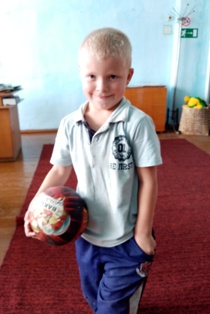 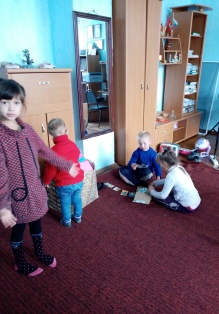 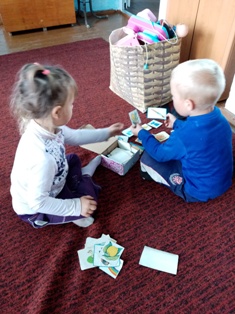 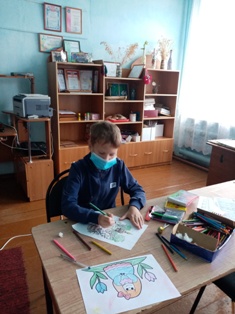 Отчет о проделанной работе  клуба с. Лазо 23сентября проведена онлайн фотовыставка «Осеннее путешествие».Осень прекрасное время года, мы совершили путешествие по родному селу, любуясь природой окрашенной в осенние цвета. В онлайн фотовыставке приняли участие жители нашего села.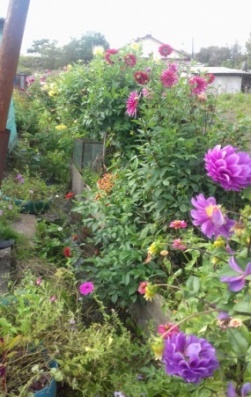 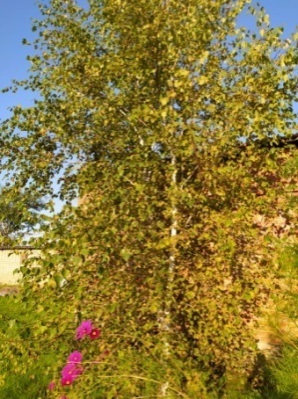 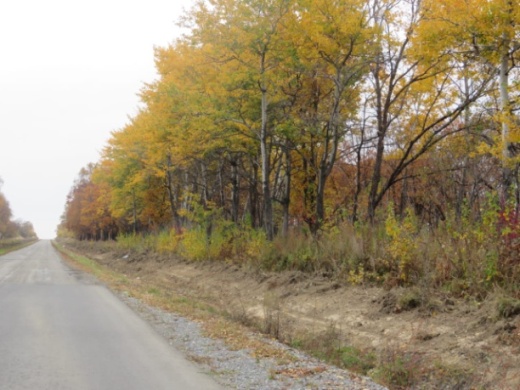 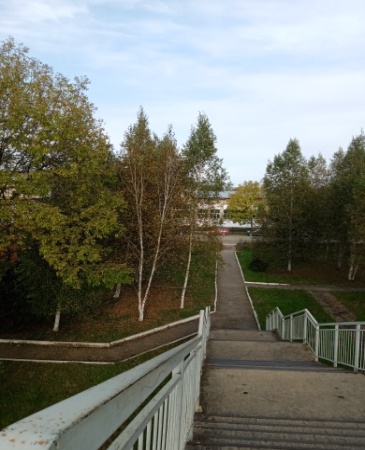 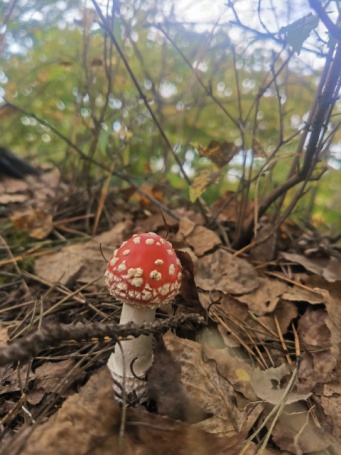 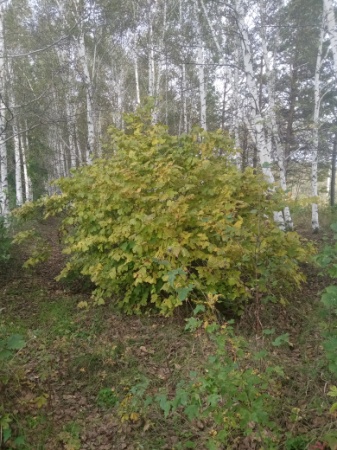 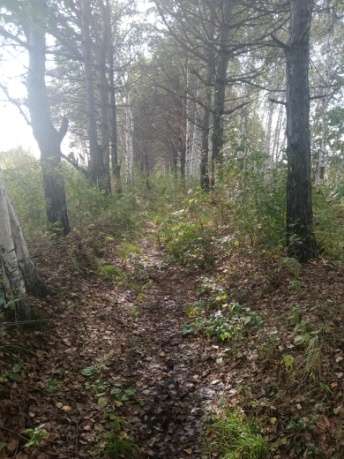 25 сентября проведена онлайн программа «Сто затей , для ста друзей». Для ребят показаны несколько  видов рисования.  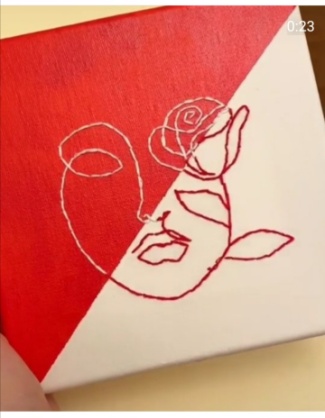 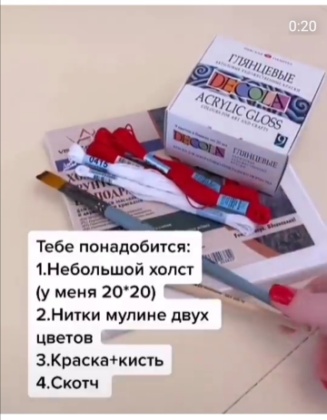 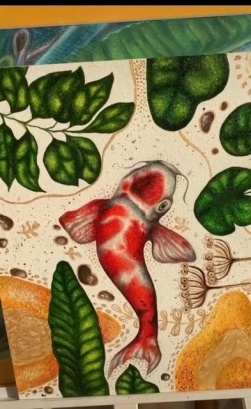 26 сентября для ребят проведена игровая программа «Ребята давайте жить дружно». На этом празднике ребята вспомнили много пословиц, песен и стихотворений о дружбе. Произносишь слово «дружба» и сразу вспоминаешь веселых героев мультфильмов, мир кино, мир книги, наш мир, в котором мы живем, и который дарит нам прекрасное общение с другом.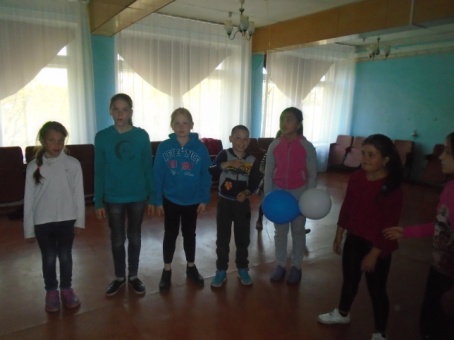 26 сентября проведено адресное поздравление юбиляров: С 80- летием, Губа Валентина Федоровна!.            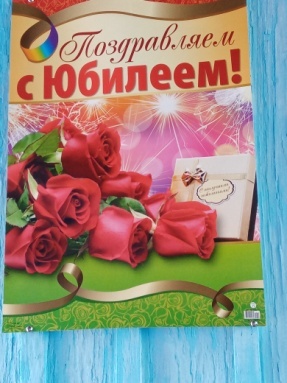 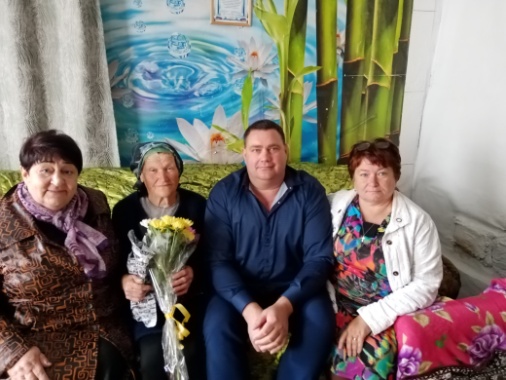 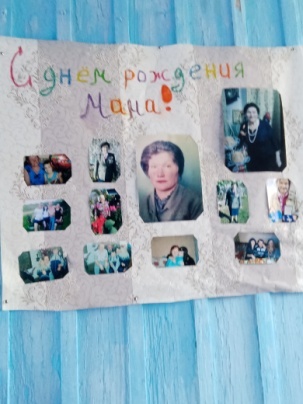 С 70- летием, Тиньгаева Галина Николаевна!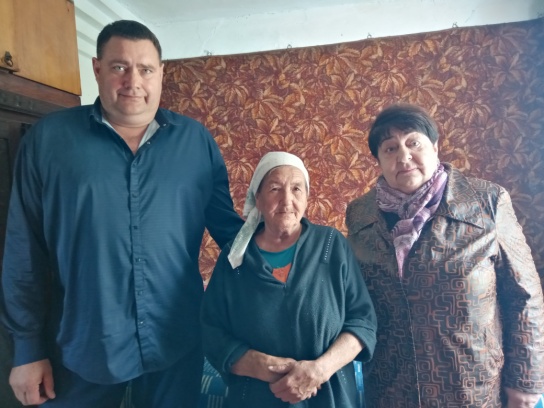 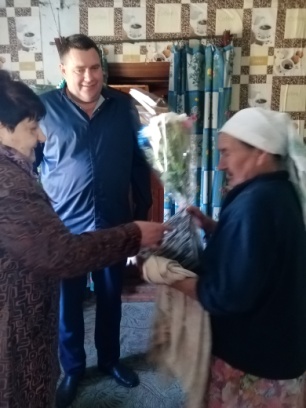 Слова поздравления прозвучали от Депутата Думы Дальнереченкого городского округа Серых Владимира Юрьевича, председателя совета ветеранов села Лазо Истоминой Наталье Николаевне.Отчет о проделанной работе Дома культуры имени В. Сибирцева.За неделю в Доме культуры имени В.Сибирцева  прошло  2 мероприятия.С 21 сентября, в фойе Дома культуры проходит выставка детского рисунка ИЗО студии «Волшебная кисточка», «В траве сидел кузнечик». Каждый детский рисунок наполнен ярким, теплым, солнечным летним днем. В выставке приняло участие 15 юных художников.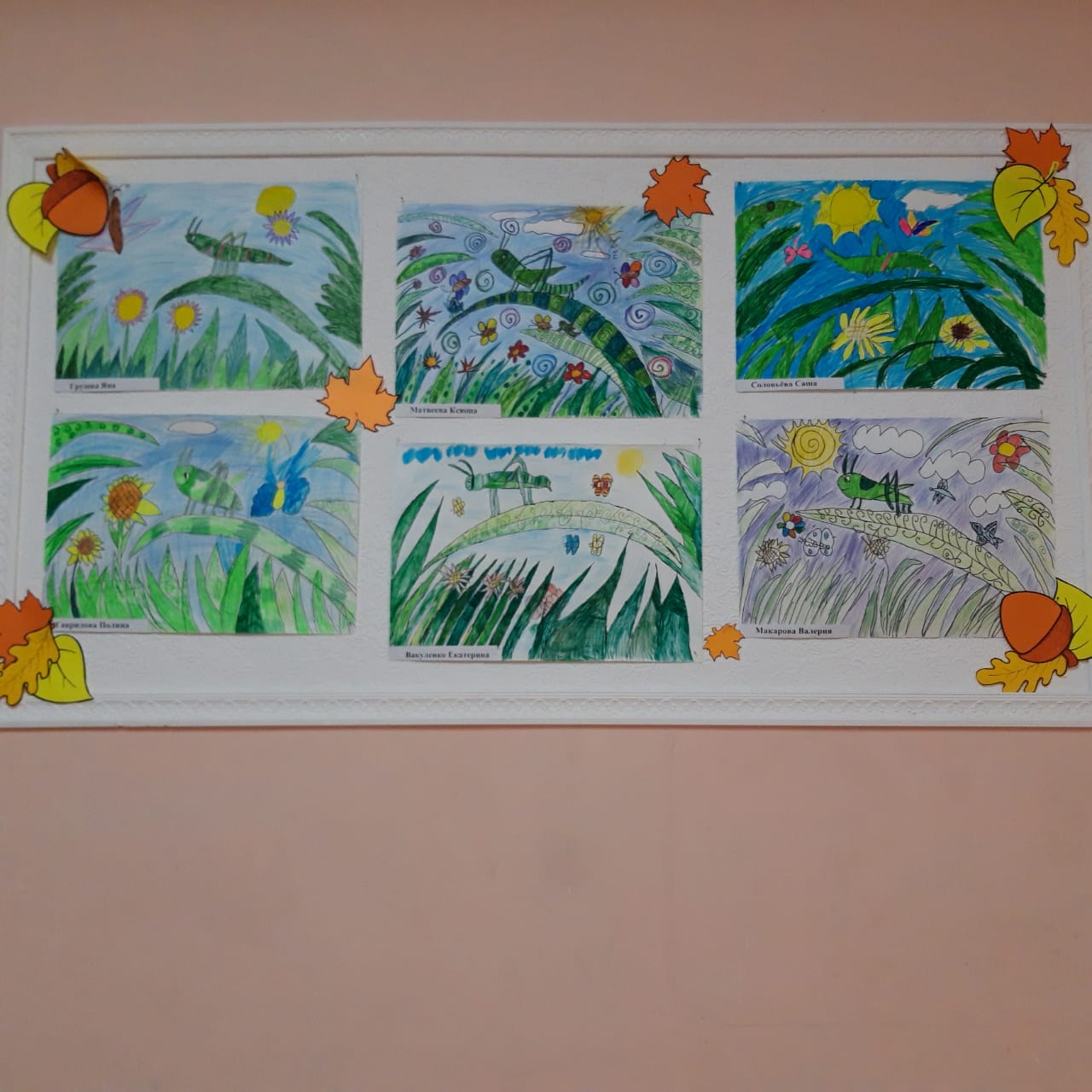 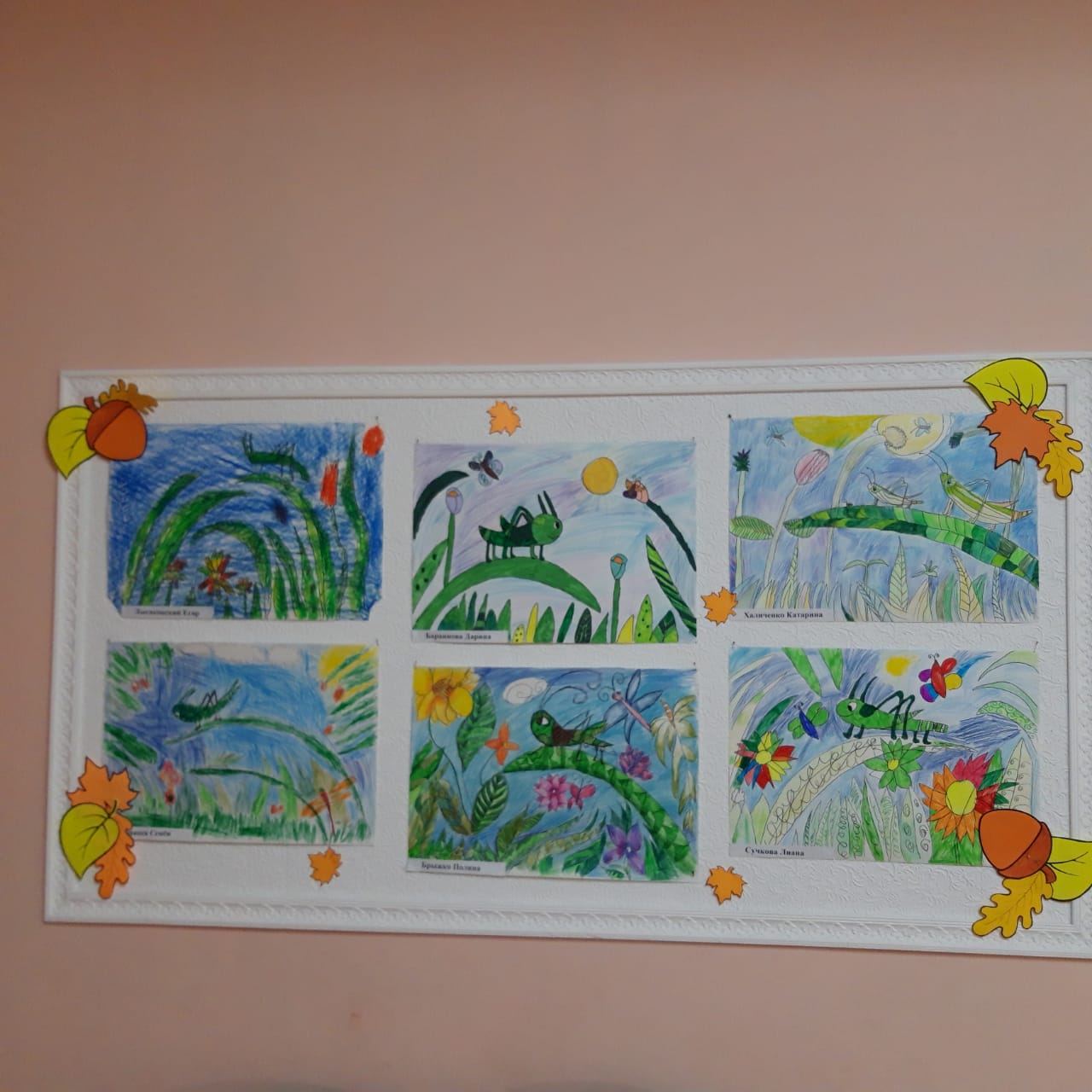 С 24 сентября, выставка детского рисунка « В траве сидел кузнечик» начала свою работу в онлайн режиме в Инстаграм на странице @dk.sibirs , в «Рубрике Мир прекрасного». В этом мероприятии приняло участие 15 человек, и посмотрело 129 человек.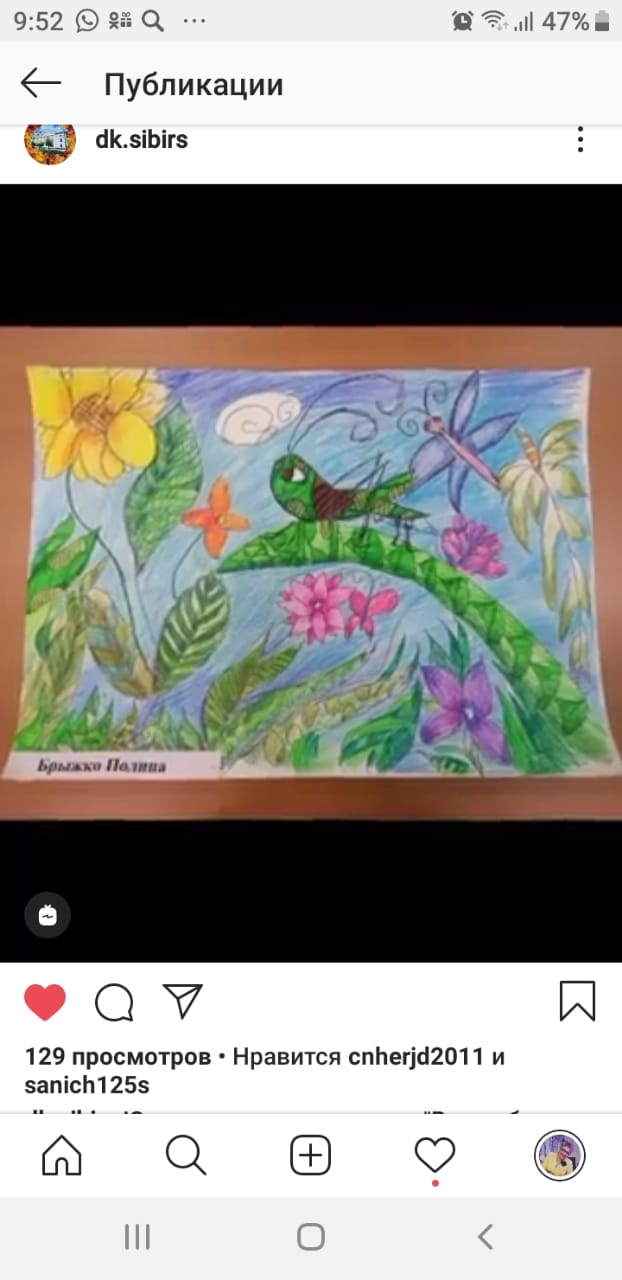 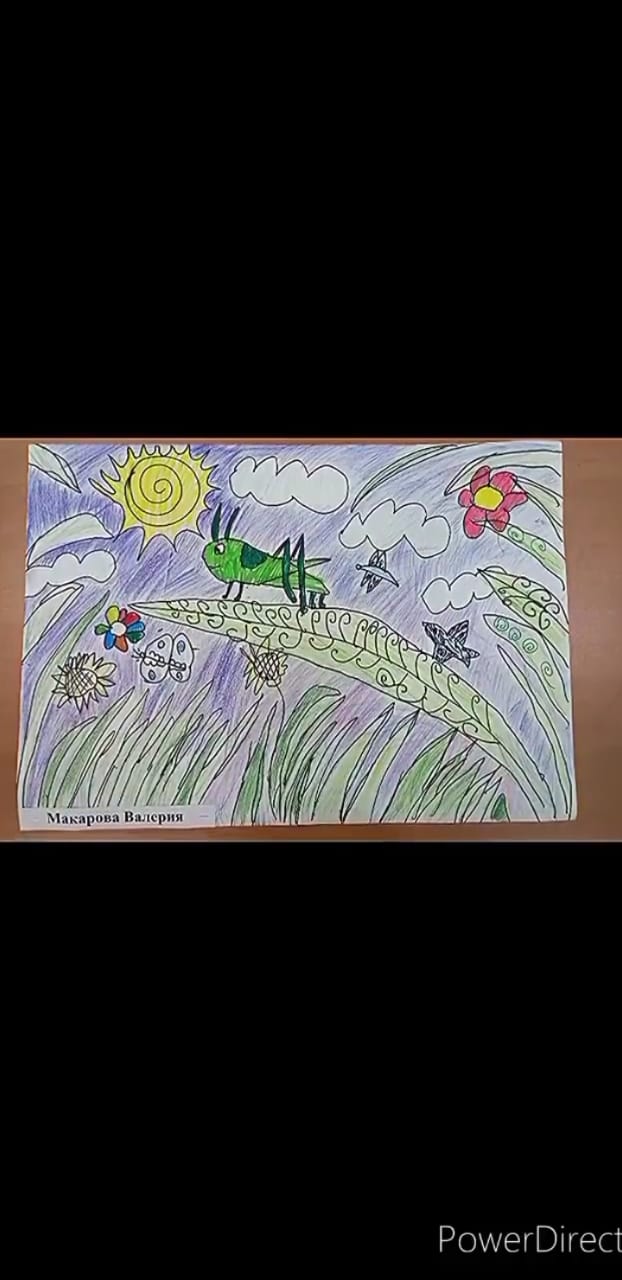 26 сентября, в теплый осенний день организацией ПРДЮ ОВПО «Спецназ», был проведен мастер класс, для ребят военно-спортивного отряда «Пограничник». В этот день ребята  ознакомились с азами огневой и альпинистской подготовки, а в завершении похода прошли полосу препятствий.  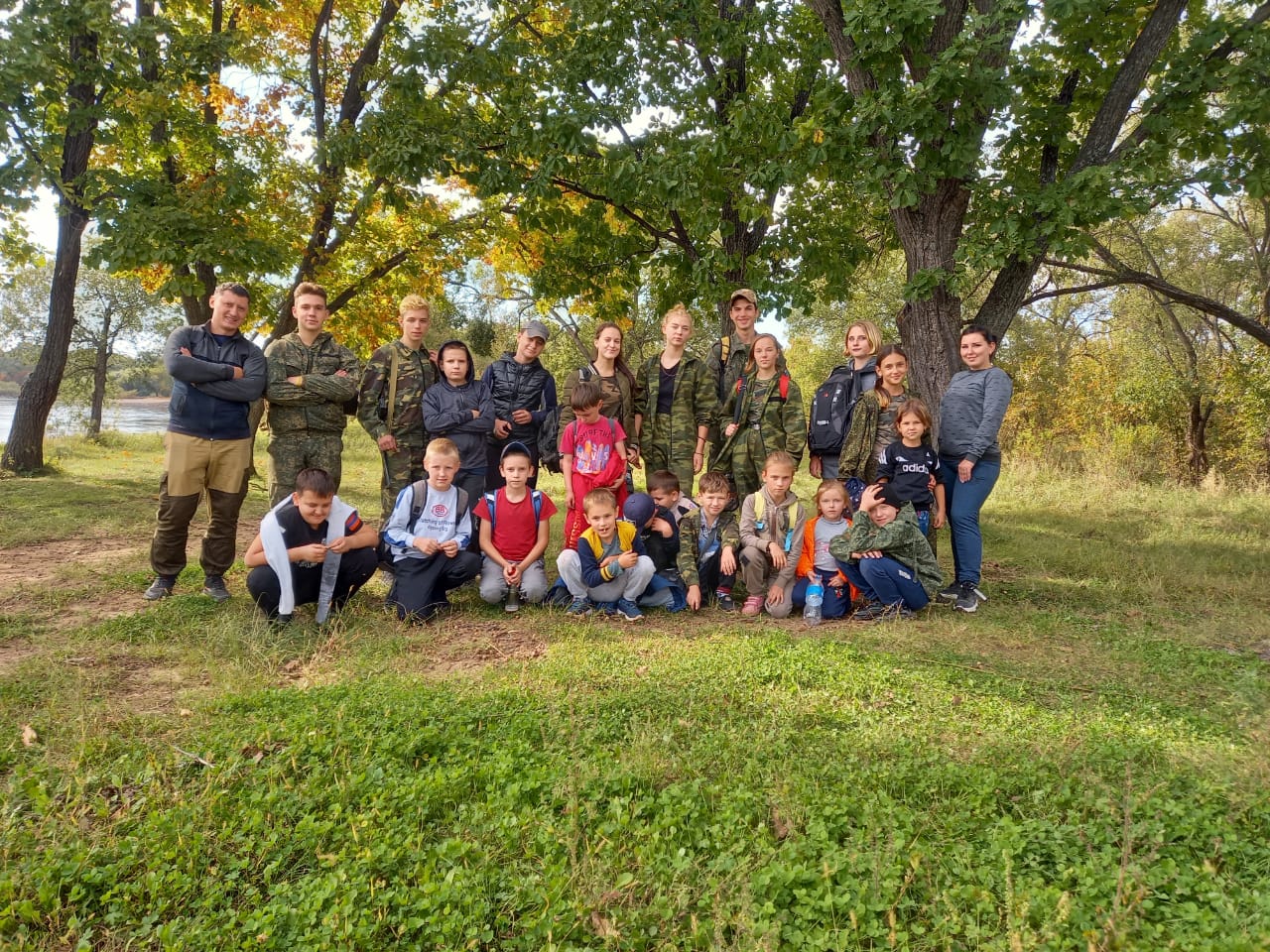 В мероприятии приняло участие 25 человек.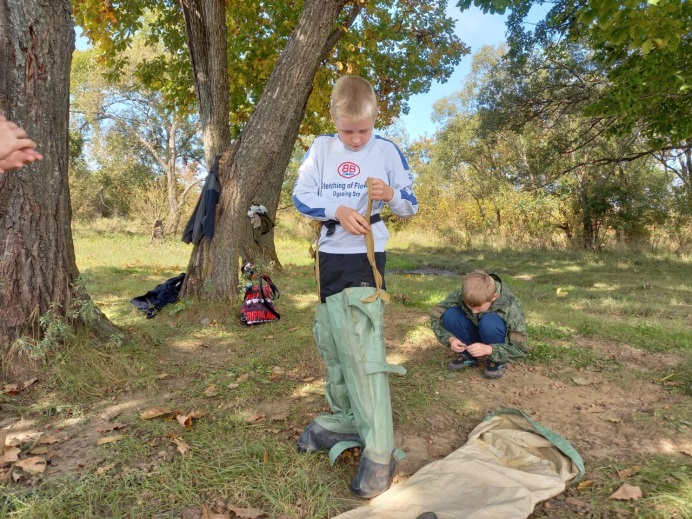 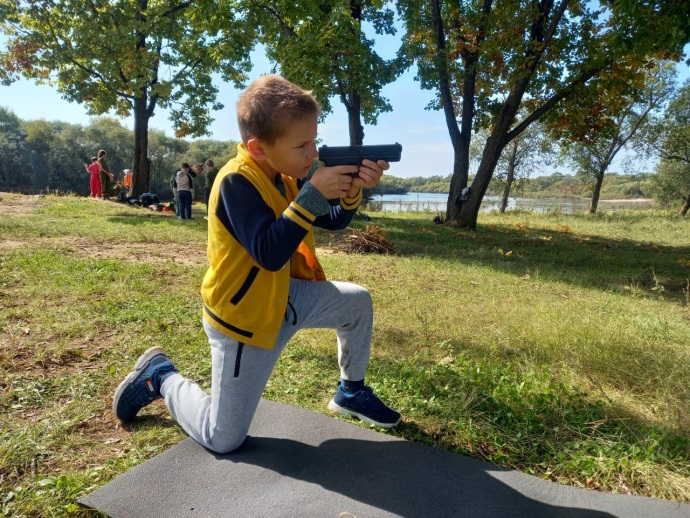 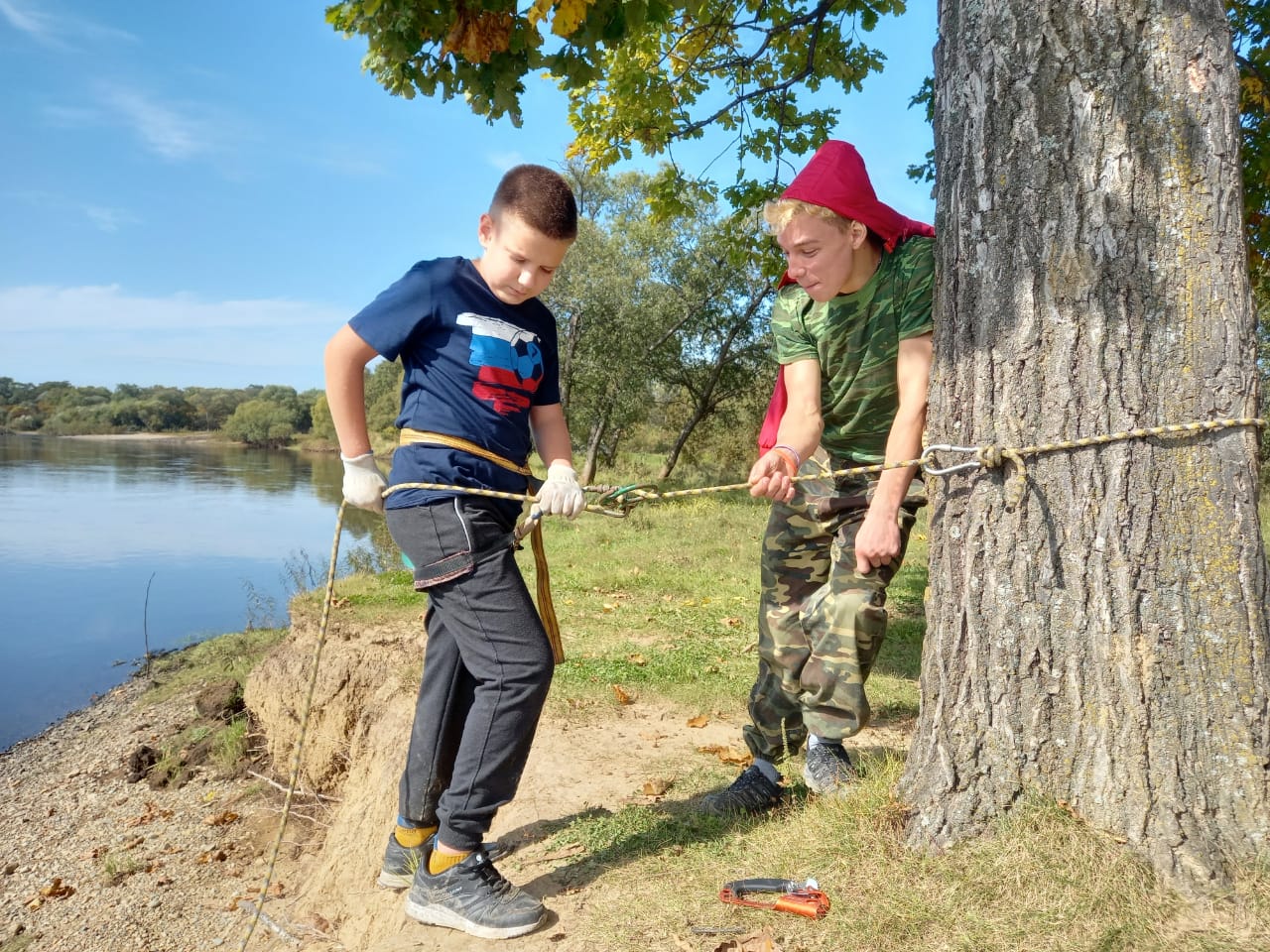 